W/B: 22nd June 1. LISTENING AND TALKINGHave a chat with a family member about the school year. Use the blether stations on Seesaw to guide your chat.See SeeSaw activity.2.  HWBScavenger hunt! Can you find all of the objects related to our year in P2?See SeeSaw activity.3.   WRITINGComplete a memories poster for the school year.See SeeSaw activity.4.  READINGListen to the story “And then comes Summer”. Can you discuss how your summer might be a little different from the story? Consider social distancing and the differences between an American summer and a Scottish summer. Make a list of some fun things you can do this summer!See SeeSaw activity.5.   HWBChoose a healthy summer snack to make and enjoy!See SeeSaw activity.6.  ARTDesign your dream classroom for next year.7.   WRITINGComplete a ‘Star Moments at Home’ worksheet.See SeeSaw activity.8.  NUMERACY
Try playing the Summer Holiday Activities Board Game.
See SeeSaw activity.9. SCIENCE
If it is safe, take a walk outside with an adult and see which summer plants you can find.
See SeeSaw activity.10. MATHS
See if you can complete some of the outdoor maths challenges in your garden or on a walk with an adult.
See SeeSaw activity.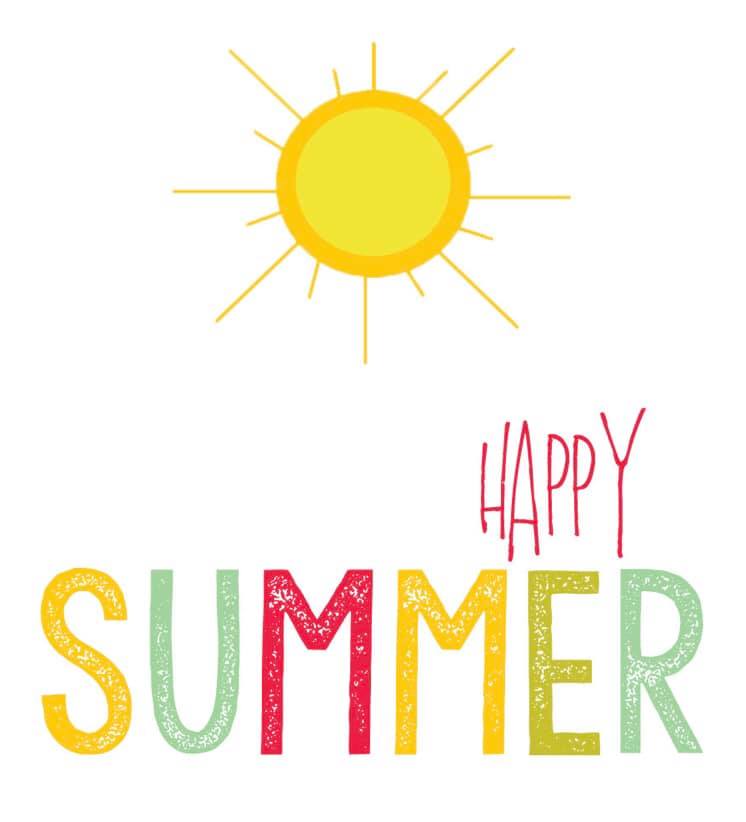 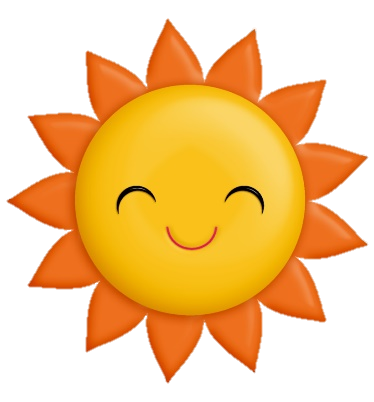 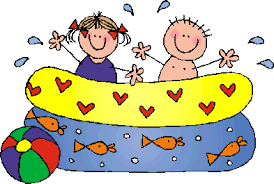 